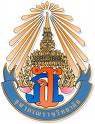 แผนการจัดการเรียนรู้และแผนการประเมินผลการเรียนรู้ฉบับย่อรายวิชา	 ส21106 ประวัติศาสตร์ 2	               0.5  หน่วยกิต                         1 คาบ/สัปดาห์ชั้นมัธยมศึกษาปีที่  1		                        ภาคเรียนที่ 2  		   ปีการศึกษา 2558อาจารย์ผู้สอน 	1.  คำอธิบายรายวิชาศึกษาที่ตั้งและสภาพภูมิศาสตร์ของประเทศต่าง ๆ ในภูมิภาคเอเชียตะวันออกเฉียงใต้ที่มีผลต่อพัฒนาการทางด้านเศรษฐกิจและสังคมศึกษาสมัยก่อนประวัติศาสตร์และอาณาจักรโบราณในภูมิภาคเอเชียตะวันออกเฉียงใต้ (รวมทั้งดินแดนไทย) ที่มีผลต่อพัฒนาการทางด้านการเมืองการปกครอง เศรษฐกิจและสังคมของประเทศในภูมิภาคเอเชียตะวันออกเฉียงใต้ศึกษาพัฒนาการทางประวัติศาสตร์ของประเทศเวียดนาม กัมพูชา ลาว เมียนมา มาเลเซีย อินโดนีเซีย สิงคโปร์ บรูไน  ฟิลิปปินส์ และติมอร์-เลสเต รวมทั้งการรวมกลุ่มประเทศที่แสดงถึงพัฒนาการของภูมิภาคศึกษาที่ตั้งและความสำคัญของแหล่งอารยธรรมในภูมิภาคเอเชียตะวันออกเฉียงใต้และอิทธิพลของอารยธรรมโบราณที่มีต่อพัฒนาการของสังคมในปัจจุบันเพื่อให้เข้าใจพัฒนาการของมนุษยชาติจากอดีตจนถึงปัจจุบันในด้านความสัมพันธ์และการเปลี่ยนแปลงของเหตุการณ์อย่างต่อเนื่อง  ตระหนักถึงความสำคัญและสามารถวิเคราะห์ผลกระทบที่เกิดขึ้น  โดยใช้กระบวนการทางประวัติศาสตร์  การสำรวจการใช้หลักฐานในการสืบค้นข้อมูล กระบวนการคิดวิเคราะห์  กระบวนการสร้างความตระหนัก กระบวนการกลุ่ม  กระบวนการสร้างความคิดรวบยอด   กระบวนการปฏิบัติแสดงตน การมีส่วนร่วม และกระบวนการโดยใช้สื่อ  ICT  (Information and Communication Technology)2.  ตัวชี้วัด       	ส 4.1   ม.1/3  นำวิธีการทางประวัติศาสตร์มาใช้ศึกษาเหตุการณ์ทางประวัติศาสตร์ส 4.2   ม.1/1  อธิบายพัฒนาการทางสังคม เศรษฐกิจและการเมืองของประเทศต่าง ๆ ในภูมิภาคเอเชียตะวันออกเฉียงใต้ส 4.2	ม.1/2  ระบุความสำคัญของแหล่งอารยธรรมโบราณในภูมิภาคเอเชียตะวันออกเฉียงใต้ส 4.3   ม.1/1   อธิบายเรื่องราวทางประวัติศาสตร์สมัยก่อนสุโขทัยในดินแดนไทยโดยสังเขป มาตรฐานและตัวชี้วัด  	ส 4.1   ม.1/3ส 4.2   ม.1/1  ม.1/2   ส 4.3   ม.1/33.  กำหนดการสอนและจุดประสงค์การเรียนรู้หมายเหตุ : ครูผู้สอนสามารถสอนเป็นช่วงเวลา  หรือเหตุการณ์สำคัญทางประวัติศาสตร์ของกลุ่มประเทศได้ เช่น ยุคอาณานิคมของกลุ่มประเทศอินโดจีนและการกู้เอกราช  แผนการประเมินผล 	คะแนนระหว่างภาค  : คะแนนปลายภาค =80 : 20คะแนนระหว่างภาค  = 	คะแนนสอบก่อนกลางภาค + คะแนนสอบกลางภาค +คะแนนสอบหลังกลางภาค + คะแนนจิตพิสัย=20+20+30+104.  แผนการประเมินผลการเรียนรู้และการมอบหมายภาระงานการสอนรายวิชา ส21106  ประวัติศาสตร์ไทย 2   ประจำภาคเรียนที่ 2ปีการศึกษา 2558มีแผนการประเมินผลการเรียนรู้ดังนี้4.1 ประเมินจากงานที่มอบหมาย                                                   	50 คะแนน4.2 ประเมินจากการสังเกตพฤติกรรมการเรียนของนักเรียน : จิตพิสัย       	10 คะแนน4.3 ประเมินจากการสอบกลางภาค                                               	20 คะแนน4.4 ประเมินจากการสอบปลายภาค                                                	20 คะแนนรวม      		100 คะแนน4.1. ภาระงานและชิ้นงาน (50  คะแนน)หมายเหตุ	1. เวลาที่นักเรียนควรใช้ หมายถึง เวลาที่ครูได้พิจารณาว่า ในการทำงานหรือการบ้านชิ้นนั้น ๆ  นักเรียนควรใช้เวลาทำประมาณเท่าใด การประมาณการดังกล่าว ครูได้พิจารณาจาก ความยาก  ความซับซ้อน และปริมาณของงานหรือการบ้านชิ้นนั้น ๆ2. งานหรือการบ้านที่มอบหมายแต่ไม่ได้คิดคะแนนไม่ได้นำเสนอไว้ในตาราง เนื่องจากไม่บังคับในการส่งงาน ให้นักเรียนส่งงานตามความสมัครใจ  3. การคำนวณเวลาในการมอบหมายงานที่ปรากฏทุกคนต้องใช้ระยะเวลาอย่างน้อย 40 นาทีต่อคนต่อกลุ่มที่จะนำเสนองาน4.2 ประเมินจากการสังเกตพฤติกรรมการเรียนของนักเรียน: จิตพิสัย(10 คะแนน)	การประเมินพฤติกรรมการเรียนของนักเรียนรายวิชา ส21106  ประวัติศาสตร์ไทย 2  ภาคเรียนที่ 2 ปีการศึกษา 2558 ได้กำหนดหัวข้อการประเมินได้ดังแสดงในตารางข้างล่างสื่อ / แหล่งเรียนรู้
1. การจัดการเรียนรู้โดยใช้เทคโนโลยีสื่อสังคม (Social Media) ครูสายพิน  วงษารัตน์ สำหรับนักเรียนชั้นม.1http://socialmor1.wordpress.com/	2. ใบความรู้  ใบงาน 3. เหตุการณ์ปัจจุบันจากข่าว 4. เอกสารการสอนที่เกี่ยวข้องจากสำนักพิมพ์ต่าง ๆ 	5. Websites ต่าง ๆ ที่เกี่ยวข้อง	6. แบบฝึกปฏิบัติในแต่ละหน่วยการเรียนรู้	7. วีดีทัศน์ที่เกี่ยวข้องกับประวัติศาสตร์	8. ตัวอย่างหลักฐานทางประวัติศาสตร์ประเมินจากการสอบกลางภาค (20 คะแนน)กำหนดสอบกลางภาคสัปดาห์ที่ 10 เวลาใช้สอบ 1 ชั่วโมง        สาระการเรียนรู้ และลักษณะของข้อสอบที่ใช้ในการสอบกลางภาคมีรายละเอียดดังนี้ประเมินจากการสอบปลายภาค (20 คะแนน)	กำหนดสอบปลายภาคสัปดาห์ที่ 20 เวลาใช้สอบ 1 ชั่วโมง	สาระการเรียนรู้ และลักษณะของข้อสอบที่ใช้ในการสอบปลายภาคมีรายละเอียดดังนี้สัปดาห์ที่คาบที่หัวข้อ/สาระการเรียนรู้เนื้อหาตัวชี้วัดจุดประสงค์การเรียนรู้1   1ปฐมนิเทศ- ตัวชี้วัด- ลักษณะเนื้อหาวิชา- วิธีการเรียนการสอน- การวัดผลและการประเมินผล           -1. เพื่อให้นักเรียนมีความเข้าใจ    ในขอบข่ายโดยรวมของ    เนื้อหาวิชา2. เพื่อให้นักเรียนมีความเข้าใจ    ตรงกันเกี่ยวกับกิจกรรม    การเรียนการสอน ตัวชี้วัด    กฎเกณฑ์ การวัดและ    ประเมินผล22หน่วยที่ 1  สภาพทางภูมิศาสตร์และอิทธิพลที่มีต่อสังคมและวัฒนธรรม ในภูมิภาคเอเชียตะวันออกเฉียงใต้- ที่ตั้ง  สภาพทางภูมิศาสตร์ของประเทศต่าง ๆ ในภูมิภาคเอเชียตะวันออกเฉียงใต้-  ลักษณะทางกายภาพที่มีผลต่อความเป็นมาทางประวัติศาสตร์  สังคมและวัฒนธรรม และพัฒนาการในภูมิภาคเอเชียตะวันออกเฉียงใต้ส 4.2  ม.1/1    อธิบายพัฒนาการทางสังคม เศรษฐกิจและการเมืองของประเทศต่าง ๆ ในภูมิภาคเอเชียตะวันออกเฉียงใต้อธิบายลักษณะทางกายภาพที่มีผลต่อความเป็นมาทางประวัติศาสตร์และพัฒนาการในภูมิภาคเอเชียตะวันออกเฉียงใต้3-73-7หน่วยที่  2  พัฒนาการของอาณาจักรโบราณในภูมิภาคเอเชียตะวันออกเฉียงใต้- ที่ตั้ง  ปัจจัยการก่อตั้ง               การเสื่อมสลาย หลักฐานที่ปรากฏของอาณาจักรฟูนัน  ศรีวิชัย  ทวารวดี         เขมรโบราณ นามเวียด เจนละ      จามปา  มัชปาหิต  สิงหัสส่าหรี  - อารยธรรมของสมัยก่อนประวัติศาสตร์และสมัยประวัติศาสตร์ของอาณาจักรโบราณที่ปรากฏในแหล่งมรดกโลกทางวัฒนธรรม  และอิทธิพลที่มีต่อสังคมในปัจจุบัน (แหล่งเรียนรู้และแหล่งท่องเที่ยว)- ใช้วิธีการทางประวัติศาสตร์สืบค้นหลักฐานที่อยู่ในท้องถิ่นของนักเรียนให้เข้าใจเรื่องราวที่อยู่ในท้องถิ่น ส 4.1   ม.1/3  นำวิธีการทางประวัติศาสตร์มาใช้ศึกษาเหตุการณ์ทางประวัติศาสตร์ ส 4.2 ม.1/2  ระบุความสำคัญของแหล่งอารยธรรมโบราณในภูมิภาคเอเชียตะวันออกเฉียงใต้ส 4.3    ม1/1   อธิบายเรื่องราวทางประวัติศาสตร์สมัยก่อนสุโขทัยในดินแดนไทยโดยสังเขป 88หน่วยที่ 3  พัฒนาการทางประวัติศาสตร์ การเมืองการปกครอง  สังคม เศรษฐกิจ ของประเทศต่างๆ ในภูมิภาคตะวันออกเฉียงใต้- ความเป็นมาทางประวัติศาสตร์ของประเทศกัมพูชา  - พัฒนาการทางการเมืองการปกครอง - พัฒนาการทางสังคมและเศรษฐกิจส 4.2	 ม.1/1  อธิบายพัฒนาการทางสังคม เศรษฐกิจและการเมืองของประเทศต่างๆ ในภูมิภาคเอเชีย99หน่วยที่ 3  พัฒนาการทางประวัติศาสตร์ การเมืองการปกครอง  สังคม เศรษฐกิจ ของประเทศต่างๆ ในภูมิภาคตะวันออกเฉียงใต้- ความเป็นมาทางประวัติศาสตร์ของประเทศเมียนมา- พัฒนาการทางการเมืองการปกครอง - พัฒนาการทางสังคมและเศรษฐกิจส 4.2	   ม.1/1  อธิบายพัฒนาการทางสังคม เศรษฐกิจและการเมืองของประเทศต่างๆ ในภูมิภาคเอเชีย1010สอบกลางภาค1111หน่วยที่ 3  พัฒนาการทางประวัติศาสตร์ การเมืองการปกครอง  สังคม เศรษฐกิจ ของประเทศต่างๆ ในภูมิภาคตะวันออกเฉียงใต้- ความเป็นมาทางประวัติศาสตร์ของประเทศลาว- พัฒนาการทางการเมืองการปกครอง - พัฒนาการทางสังคมและเศรษฐกิจส 4.2  ม.1/1  อธิบายพัฒนาการทางสังคม เศรษฐกิจและการเมืองของประเทศต่าง ๆ ในภูมิภาคเอเชีย1212หน่วยที่ 3  พัฒนาการทางประวัติศาสตร์ การเมืองการปกครอง  สังคม เศรษฐกิจ ของประเทศต่างๆ ในภูมิภาคตะวันออกเฉียงใต้- ความเป็นมาทางประวัติศาสตร์ของประเทศเวียดนาม- พัฒนาการทางการเมืองการปกครอง - พัฒนาการทางสังคมและเศรษฐกิจส 4.2  ม.1/1  อธิบายพัฒนาการทางสังคม เศรษฐกิจและการเมืองของประเทศต่าง ๆ ในภูมิภาคเอเชีย13-1413-14หน่วยที่ 3  พัฒนาการทางประวัติศาสตร์ การเมืองการปกครอง  สังคม เศรษฐกิจ ของประเทศต่างๆ ในภูมิภาคตะวันออกเฉียงใต้- ความเป็นมาทางประวัติศาสตร์ของประเทศมาเลเซีย และสิงคโปร์- พัฒนาการทางการเมืองการปกครอง - พัฒนาการทางสังคมและเศรษฐกิจส 4.2  ม.1/1  อธิบายพัฒนาการทางสังคม เศรษฐกิจและการเมืองของประเทศต่างๆ ในภูมิภาคเอเชีย1515หน่วยที่ 3  พัฒนาการทางประวัติศาสตร์ การเมืองการปกครอง  สังคม เศรษฐกิจ ของประเทศต่างๆ ในภูมิภาคตะวันออกเฉียงใต้- ความเป็นมาทางประวัติศาสตร์ของประเทศอินโดนีเซีย และติมอร์-เลสเต- พัฒนาการทางการเมืองการปกครอง - พัฒนาการทางสังคมและเศรษฐกิจส 4.2   ม.1/1  อธิบายพัฒนาการทางสังคม เศรษฐกิจและการเมืองของประเทศต่าง ๆ ในภูมิภาคเอเชีย1616หน่วยที่ 3  พัฒนาการทางประวัติศาสตร์ การเมืองการปกครอง  สังคม เศรษฐกิจ ของประเทศต่างๆ ในภูมิภาคตะวันออกเฉียงใต้- ความเป็นมาทางประวัติศาสตร์ของประเทศบรูไน- พัฒนาการทางการเมืองการปกครอง - พัฒนาการทางสังคมและเศรษฐกิจส 4.2   ม.1/1  อธิบายพัฒนาการทางสังคม เศรษฐกิจและการเมืองของประเทศต่าง ๆ ในภูมิภาคเอเชีย1717หน่วยที่ 3  พัฒนาการทางประวัติศาสตร์ การเมืองการปกครอง  สังคม เศรษฐกิจ ของประเทศต่างๆ ในภูมิภาคตะวันออกเฉียงใต้- ความเป็นมาทางประวัติศาสตร์ของประเทศฟิลิปปินส์- พัฒนาการทางการเมืองการปกครอง - พัฒนาการทางสังคมและเศรษฐกิจส 4.2   ม.1/1  อธิบายพัฒนาการทางสังคม เศรษฐกิจและการเมืองของประเทศต่าง ๆ ในภูมิภาคเอเชีย18-1918-19หน่วยที่ 4 บทบาทของประเทศต่างๆ ในเอเชียตะวันออกเฉียงใต้  (รวมประเทศไทย) ในปัจจุบัน- สรุปการเมืองการปกครอง  เศรษฐกิจของประเทศต่างๆ ในภูมิภาคเอเชียตะวันออกเฉียงใต้ - การร่วมมือในการรวมกลุ่มช่วยเหลือกันและกันทั้งด้านเศรษฐกิจและสิ่งแวดล้อมส 4.2 ม.1/1  อธิบายพัฒนาการทางสังคม เศรษฐกิจและการเมืองของประเทศต่าง ๆ ในภูมิภาคเอเชียตะวันออกเฉียงใต้2020สอบปลายภาครายการรูปแบบของงานวันที่มอบหมายกำหนดส่งกำหนดส่งเวลาที่นักเรียนควรใช้(นาที)คะแนนก่อนประเมินผลกลางภาคเรียนใบงานหน่วยที่  1งานเดี่ยว5ผังมโนทัศน์อาณาจักรโบราณก่อนสมัยสุโขทัยงานเดี่ยว  5อภิปรายกลุ่ม เรื่องอาณาจักรโบราณงานกลุ่ม10สืบค้นข้อมูลประวัติศาสตร์ท้องถิ่นงานเดี่ยว  5หลังประเมินผลกลางภาคเรียนใบงานหน่วยที่  2-3งานเดี่ยว5นำเสนอพัฒนาการด้านต่างๆของสุโขทัยด้วยรูปแบบที่หลากหลายงานกลุ่ม10ชิ้นงานเรื่องวัฒนธรรมและภูมิปัญญาไทยสมัยสุโขทัยงานกลุ่ม10หัวข้อการประเมินผลการประเมินผลการประเมินผลการประเมินผลการประเมินผลการประเมินหัวข้อการประเมินดีเยี่ยม(5)ดีมาก(4)ดี(3)ปานกลาง (2)ต้องปรับปรง (1)พฤติกรรมทางด้านความรับผิดชอบ1.ส่งงานตามที่กำหนด2.มีความละเอียดรอบคอบในการทำงานและทำงานด้วยความเอาใจใส่พฤติกรรมทางด้านความมีระเบียบวินัย3.เข้าชั้นเรียนตรงเวลา4.ความมีระเบียบและรอบคอบพฤติกรรมทางด้านความซื่อสัตย์5.ปฏิบัติตามระเบียบ กฎ ข้อบังคับของโรงเรียนอย่างเคร่งครัดพฤติกรรมทางด้านความเสียสละ6.มีจิตสาธารณะ
7.ช่วยเหลืองานส่วนรวมพฤติกรรมทางด้านสัมมาคารวะ8.มีความอ่อนน้อมถ่อมตน9.พูดจาสุภาพพฤติกรรมทางด้านความเป็นไทย10.การแสดงออกถึงความเป็นไทย11.รักและภูมิใจในความเป็นไทยเรื่องที่ใช้ในการสอบลักษณะและจำนวนข้อสอบจำนวนข้อคะแนนหน่วยที่ 1  สภาพทางภูมิศาสตร์และอิทธิพลที่มีต่อสังคมและวัฒนธรรม ในภูมิภาคเอเชียตะวันออกเฉียงใต้-ปรนัยชนิดเลือกตอบ  4 ตัวเลือก-อัตนัย8125หน่วยที่  2  พัฒนาการของอาณาจักรโบราณในภูมิภาคเอเชียตะวันออกเฉียงใต้-ปรนัยชนิดเลือกตอบ  4 ตัวเลือก-อัตนัย20155หน่วยที่ 3  พัฒนาการทางประวัติศาสตร์ การเมืองการปกครอง  สังคม เศรษฐกิจ ของประเทศต่างๆ ในภูมิภาคตะวันออกเฉียงใต้ (กัมพูชา และพม่า)-ปรนัยชนิดเลือกตอบ  4 ตัวเลือก123-ปรนัย-อัตนัย  4021010เรื่องที่ใช้ในการสอบลักษณะและจำนวนข้อสอบจำนวนข้อคะแนนหน่วยที่ 3  พัฒนาการทางประวัติศาสตร์ การเมืองการปกครอง  สังคม เศรษฐกิจ ของประเทศต่างๆ ในภูมิภาคตะวันออกเฉียงใต้  -ปรนัยชนิดเลือกตอบ  4 ตัวเลือก-อัตนัย401105หน่วยที่ 4 บทบาทของประเทศต่างๆ ในเอเชียตะวันออกเฉียงใต้  (รวมประเทศไทย) ในปัจจุบัน-อัตนัย15-ปรนัย-อัตนัย  4021010